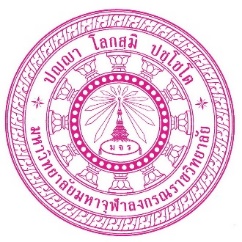 แบบสำรวจแผนพัฒนาบุคลากรและความต้องการในการฝึกอบรม พัฒนาบุคลากร--------------------คำชี้แจง:  แบบสอบถามนี้ ต้องการสำรวจข้อมูลแผนพัฒนาบุคลากรและความต้องการในการพัฒนาบุคลากรของทุกส่วนงานในมหาวิทยาลัย เพื่อติดตามผลและปรับปรุงการดำเนินงานการพัฒนาบุคลากรของมหาวิทยาลัย 	ขอความกรุณาท่านช่วยตอบคำถามทั้งฉบับ โดยกรอกข้อความในช่องว่าง และหรือขีดเครื่องหมาย  ในช่อง  ที่ตรงกับข้อเท็จจริงตอนที่ 1 ข้อมูลพื้นฐานของส่วนงาน1. ชื่อส่วนงาน (คณะ/วิทยาเขต/วิทยาลัย/สำนัก/สถาบัน/ศูนย์)  2. ผู้ตอบแบบสำรวจ ชื่อ ฉายา/นามสกุล    ตำแหน่ง 	       เบอร์มือถือ    โทรศัพท์สำนักงาน     อีเมล์ 3. จำนวนบุคลากรและลูกจ้างในสังกัด	*บุคลากร = คณาจารย์ เจ้าหน้าที่ มีหมายเลขประจำ4. รายนามผู้บริหาร และระดับตำแหน่ง (เพิ่มตารางได้)	*สูง = รองอธิการบดี, ผู้ช่วยอธิการบดี, ผู้อำนวยการสถาบัน สำนัก วิทยาลัยหรือเทียบเท่า,  / กลาง = ผู้อำนวยการกอง ส่วนหรือเทียบเท่า, / ต้น = รองผู้อำนวยการกอง/ส่วน หรือเทียบเท่า5. รายนามผู้ดำรงตำแหน่งทางวิชาการที่ยังปฏิบัติการสอนในส่วนงาน (เพิ่มตารางได้)6. รายนามอาจารย์ที่อยู่ระหว่างกระบวนการเสนอขอตำแหน่งทางวิชาการ (เพิ่มตารางได้)7. รายนามอาจารย์ที่อยู่ในแผนเสนอขอตำแหน่งทางวิชาการ (เพิ่มตารางได้)8. รายนามผู้ที่จะเกษียณ (อัตราประจำ) ในระยะ 5 ปี (2561-2565) (เพิ่มตารางได้)9. ปีงบประมาณ 2560 ส่วนงานของท่านส่งบุคลากรไปอบรมพัฒนา หลักสูตรใดบ้าง โปรดระบุ (เพิ่มตารางได้)11. ปีงบประมาณ 2560 ส่วนงานของท่านจัดโครงการเกี่ยวกับการพัฒนาบุคลากรกี่โครงการ โปรดระบุ(เพิ่มตารางได้)12. ส่วนงานได้ดำเนินการจัดทำแผนพัฒนาบุคลากรของส่วนงานแล้วหรือไม่	ดำเนินการแล้ว (โปรดแนบแผนพัฒนาบุคลากรของส่วนงาน ส่งกลับมาพร้อมแบบสอบถามด้วย) 	อยู่ระหว่างดำเนินการ	ยังไม่ได้ดำเนินการตอนที่ 2 ความต้องการในการฝึกอบรม แบ่งตามสายงาน	11. ผู้บริหารระดับสูง-กลาง-ต้น	12.  ประเภท วิชาการ ตำแหน่ง อาจารย์ หรือนักวิจัย13.  ประเภท ปฏิบัติการวิชาชีพฯ ตำแหน่งปฏิบัติการวิชาชีพและบริหารงานทั่วไป หรือธุรการ ตอนที่ 3  ข้อเสนอแนะอื่นๆ เกี่ยวกับการพัฒนาบุคลากร 	๓.๑ ประเด็นเกี่ยวกับการปรับเปลี่ยนหรือแก้ไขชื่อโครงการตามกลุ่มตำแหน่ง ในตอนที่ ๒ เพื่อให้สอดคล้องกับเป้าหมายการพัฒนาบุคลากร	๓.๒ ประเด็นเกี่ยวกับการเสนอโครงการ กิจกรรมเพิ่มเติม จากที่ระบุไว้ในตอนที่ ๒ เพื่อให้สอดคล้องกับเป้าหมายการพัฒนาบุคลากร การส่งแบบสำรวจคืนและสอบถามข้อมูลเพิ่มเติม  	ขอความอนุเคราะห์ส่งแบบสำรวจ และแผนพัฒนาบุคลากรส่วนงาน (ถ้ามี) คืนไปยังกองกลาง ตามช่องทาง 2 ประการ ดังต่อไปนี้             1. บันทึกข้อความนำส่งผ่านระบบสารบรรณอิเล็กทรอนิกส์ พร้อมแนบแบบสำรวจฯ นี้             2. ส่งไฟล์ word แบบสำรวจนี้ ที่อีเมล์ center@mcu.ac.th              อนึ่งขอให้ท่านส่งข้อมูลกลับ ภายในวันที่  30 มีนาคม 2561  สอบถามข้อมูลเพิ่มเติมได้ที่ ผู้อำนวยการกองกลาง สำนักงานอธิการบดี  โทรศัพท์ 035-248-000 ต่อ 8039 มือถือ 081-423-1042ขอขอบพระคุณในความร่วมมือมา ณ โอกาสนี้						  กองกลาง สำนักงานอธิการบดี	   จำนวนบุคลากร*	   จำนวนบุคลากร*	   จำนวนบุคลากร*จำนวนลูกจ้าง (รวมผู้เกษียณและผู้เชี่ยวชาญ)จำนวนลูกจ้าง (รวมผู้เกษียณและผู้เชี่ยวชาญ)จำนวนลูกจ้าง (รวมผู้เกษียณและผู้เชี่ยวชาญ)วิชาการ(1)ปฏิบัติการฯ(2)รวม(3) = (1) + (2)วิชาการ(4)ปฏิบัติการฯ(5)รวม(6) = (4) + (5)รวมทั้งสิ้น(7) = (3) + (5)ชื่อ-ฉายา/นามสกุลตำแหน่งระดับ*สถานภาพสถานภาพ(สูง/กลาง/ต้น)ประจำบุคคลภายนอก1.2.3.ชื่อ-ฉายา/นามสกุลตำแหน่งสาขาวิชาสถานภาพสถานภาพ(ผศ./รศ./ศ.)บุคลากรผู้เชี่ยวชาญ/เกษียณ1.2.3.ชื่อ-ฉายา/นามสกุลตำแหน่งที่เสนอขอสาขาวิชาสภาวิชาการแต่งตั้งกรรมการอ่านผลงาน(ผศ./รศ./ศ.)มติสภาวิชาการครั้งที่....../..........1.2.ชื่อ-ฉายา/นามสกุลสาขาวิชาปีที่จะเสนอขอปีที่จะเสนอขอปีที่จะเสนอขอปีที่จะเสนอขอปีที่จะเสนอขอ256125622563256425651.2.ชื่อ-ฉายา/นามสกุลปี พ.ศ. ที่เกษียณวิชาการปฏิบัติการวิชาชีพ1.2.3.ชื่อ-ฉายา/นามสกุลชื่อหลักสูตรที่ส่งเข้าอบรม/พัฒนาชื่อสถาบัน/หน่วยงานที่จัดระยะเวลาที่จัด (จำนวนวัน)วัน/เดือน/ปีที่จัด 1.2.3.ลำดับที่ชื่อโครงการวัตถุประสงค์โครงการวัน/เดือน/ปีที่จัดแผนและผลการดำเนินการ1.งบประมาณ- แผน จำนวน...................บาท- ผล (ใช้จริง) จำนวน..........บาทเชิงปริมาณ-เป้าหมายผู้เข้าร่วม..............รูป/คน-ผล ผู้เข้าร่วม.......................รูป/คน2.งบประมาณ- แผน จำนวน...................บาท- ผล (ใช้จริง) จำนวน..........บาทเชิงปริมาณ-เป้าหมายผู้เข้าร่วม..............รูป/คน-ผล ผู้เข้าร่วม.......................รูป/คนลำดับที่หลักสูตรวัตถุประสงค์ของหลักสูตรแผนส่งเข้าอบรม0 – 5 รูป/คน1.กลยุทธ์การประชาสัมพันธ์เพื่อเสริมสร้างภาพลักษณ์ขององค์กรได้รับความรู้ ความเข้าใจ รวมทั้งแนวทางการปฏิบัติงานของการประชาสัมพันธ์ มีแนวคิดด้านกลยุทธ์ของการประชาสัมพันธ์และเห็นถึงความสำคัญของภาพลักษณ์ที่ดีขององค์กรต้น...................กลาง...............สูง...................2.ศิลปะการบริหารงานสำหรับผู้บริหารสมัยใหม่ได้รับความรู้ ความเข้าใจเกี่ยวกับบทบาทหน้าที่และทักษะในการบริหารงานที่มีประสิทธิภาพ และสามารถนำไปประยุกต์ใช้ในการปฏิบัติได้ มีโอกาสแลกเปลี่ยนประสบการณ์และความคิดเชิงบวก สร้างทัศนคติใหม่ เพื่อเตรียมพร้อมที่จะเป็นผู้บริหารระดับสูงต่อไป ต้น...................กลาง...............สูง...................3.ยุทธศาสตร์การวัดความสำเร็จขององค์กร (KPI)ได้รับความรู้ความเข้าใจการมองภาพรวม ปรัชญา และประโยชน์ของการประเมินผลการปฏิบัติงานทั้งระบบ โดยสามารถกำหนด ออกแบบ และระบุเป้าหมายการปฏิบัติงานที่ถือวัดได้จริงอย่างเป็นรูปธรรมและสนับสนุนต่อเป้าหมายหลัก วิสัยทัศน์และกลยุทธ์เป็นไปตามวัตถุประสงค์หลักขององค์กร ต้น...................กลาง...............สูง...................4.กลยุทธ์และเทคนิคการตัดสินใจและแก้ปัญหาของนักบริหารได้รับความรู้ความเข้าใจ และรู้จักการวิเคราะห์เกี่ยวกับปัญหาที่เกี่ยวข้อง สาเหตุแห่งการเกิดปัญหา และมาตรการการป้องกันกับปัญหาที่อาจจะเกิดขึ้นอย่างรอบด้านต้น...................กลาง...............สูง...................5.โครงการบ่มเพาะนักวางแผนกลยุทธ์องค์กรได้รับความรู้ความเข้าใจ แนวคิดและทฤษฏีด้านกลยุทธ์ แนวคิดของการบริหารในยุคการเปลี่ยนแปลง แนวคิดการจัดการเชิงกลยุทธ์ ขั้นตอนการวางแผนกลยุทธ์ การกำหนดวิสัยทัศน์ พันธกิจ เป้าหมายองค์กร และแนวคิด Balanced Scorecard ฝึกปฏิบัติการวิเคราะห์ปัจจัยแวดล้อมภายนอก-ภายใน (SWOT Analysis) กิจกรรมคิดภาพอนาคต (Scenario Thinking) การสร้างแผนที่กลยุทธ์ (Strategy Map) การนำเสนอแผนกลยุทธ์ต้น...................กลาง...............สูง...................6.ผู้นำต้นแบบ Leadership Role Model ได้รับความรู้ ความเข้าใจ เพื่อเสริมสร้าง และพัฒนาทักษะภาวะผู้นำ ให้กับผู้บริหารระดับสูงเป็นผู้นำที่มีคุณภาพ มีความสามารถ เพิ่มประสิทธิภาพในการทำงาน ด้วยการรู้จักพัฒนาตนเอง พัฒนาคน และพัฒนาผลงานให้บรรลุตามเป้าหมายที่ต้องการกลาง...............สูง...................7.โครงการเสริมสร้างความรับผิดชอบของมหาวิทยาลัยต่อสังคม (University Social Responsibility)ได้รับความรู้ ความเข้าใจ องค์ความรู้  แนวคิด คุณลักษณะ และการพัฒนาผู้บริหารยุคใหม่ เพื่อเสริมสร้างความรับผิดชอบของมหาวิทยาลัยต่อสังคม รวมทั้งการระดมความคิดเห็น และแลกเปลี่ยนเรียนรู้ประสบการณ์ ในประเด็นที่เกี่ยวข้องต้น...................กลาง...............สูง...................8.โครงการเสริมศักยภาพผู้บริหารตามยุทธศาสตร์การพัฒนาไทยแลนด์ ๔.๐ได้รับความรู้ ความเข้าใจ แนวคิด ประสบการณ์ ตลอดจนวิสัยทัศน์ในการบริหารมหาวิทยาลัย ให้สามารถรับผิดชอบการบริหารจัดการ และการปรับเปลี่ยนแนวทางการปฏิบัติงานต่อไปในอนาคตเพื่อถ่ายทอดนโยบายจากระดับสูงไปสู่การปฏิบัติ สามารถเป็นผู้นำทีมงานและบริหารงานได้อย่างมืออาชีพ โดยถือหลักคุณธรรมและจริยธรรม ตามหลักเกณฑ์ กพอ. และยุทธศาสตร์การพัฒนาไทยแลนด์ ๔.๐กลาง...............สูง...................9.โครงการส่งเสริมค่านิยมและวัฒนธรรมองค์กรตามเอกลักษณ์และอัตลักษณ์ของมหาวิทยาลัยได้รับความรู้ ความเข้าใจ เพื่อสร้างพฤติกรรมที่พึงประสงค์ให้ผู้บริหารยึดถือไว้เป็นเป้าหมายร่วมกัน รวมถึงการแสดงออกทางพฤติกรรมอย่างต่อเนื่อง จนเกิดเป็นวัฒนธรรมองค์กรตามเอกลักณ์และอัตลักษณ์ของมหาวิทยาลัยที่มุ่งไปสู่ความสำเร็จตามวิสัยทัศน์ และพันธกิจตลอดจนสร้างผลกระทบที่ดีต่อสังคม และประเทศชาติต้น...................กลาง...............สูง...................10.โครงการสร้างความเข้าใจวิสัยทัศน์ของมหาวิทยาลัย ได้รับความรู้ ความเข้าใจในวิสัยทัศน์ของมหาวิทยาลัย (ทุกระดับ) อันเป็นการส่งเสริมกระบวนการการมีส่วนร่วมของผู้บริหาร และสามารถนำไปเผยแพร่ต่อให้กับบุคลากร และสังคมต่อไปต้น...................กลาง...............สูง...................11.โครงการมุ่งวิสัยทัศน์รวม (ผู้บริหารใหม่ระดับคณะหรือเทียบเท่า)ได้รับความรู้ ความเข้าใจในวิสัยทัศน์ พันธกิจ นโยบาย ภารกิจ ตลอดจนสภาพแวดล้อมต่าง ๆ ทางการบริหาร การพัฒนา เพื่อเป็นการเสริมสร้างเจตคติที่ดีในการทำงาน เกิดความภาคภูมิใจและผูกพันต่อองค์กร ต้น...................กลาง...............สูง...................ลำดับที่หลักสูตรวัตถุประสงค์ของหลักสูตรแผนส่งเข้าอบรม0 – 5 รูป/คน๑๒.กลยุทธ์การจัดการเรียนการสอนในบริบทการเรียนรู้ในศตวรรษที่ 21ได้รับความรู้ความเข้าใจ การเขียนแผนการจัดการเรียนรู้แบบบูรณาการระหว่างวิธีการสอน และการประเมินผล พร้อมฝึกปฏิบัติการเขียนและวิเคราะห์แผนการจัดการเรียนรู้๑๓.กลยุทธ์การนำเสนอแบบมืออาชีพได้รับความรู้ความเข้าใจเกี่ยวกับคุณสมบัติของผู้นำเสนอ การพัฒนาบุคลิกภาพ ทักษะสำคัญของผู้นำเสนอ จิตวิทยาการพูดและการฟัง โครงสร้างและหลักในการนำเสนอ เทคนิคการใช้สื่อประกอบการสอน และการใช้เสียงถูกต้องในการนำเสนอ๑๔.การเป็นวิทยากรมืออาชีพได้รับความรู้ความเข้าใจเกี่ยวกับหลักการพูดและพัฒนาบุคลิกภาพ เทคนิคการค้นคว้าเพื่อทำแผนการสอน หลักการสร้างและเลือกใช้สื่อ กลยุทธ์การนำเสนอการสอนและบรรยาย และแก้ปัญหาในการบรรยายและการวิจารณ์๑๕.การพัฒนาเครื่องมือเพื่อใช้ในการเก็บรวบรวมข้อมูลสำหรับงานวิจัยและประเมินโครงการได้รับความรู้ความเข้าใจหลักการพัฒนาเครื่องมือเพื่อใช้ในการเก็บรวบรวมสำหรับงานวิจัยและประเมินโครงการ การพัฒนาเครื่องมือที่ใช้ในการเก็บรวบรวมข้อมูลด้านความรู้ ความคิด และความเข้าใจ ข้อมูลด้านความรู้สึก เช่น เจตคติ ความพึงพอใจ และความคิดเห็น พร้อมข้อมูลด้านความสามารถในการปฏิบัติ1๖.การวิเคราะห์และแปลผลข้อมูลการวิจัยทางสังคมศาสตร์ได้รับความรู้ความเข้าใจหลักการเลือกใช้สถิติในการวิเคราะห์ข้อมูล การสร้างไฟล์ข้อมูล การวิเคราะห์สถิติพื้นฐาน การวิเคราะห์สถิติหาความสัมพันธ์ การวิเคราะห์สถิติเชิงพยากรณ์ การวิเคราะห์สถิติเชิงเปรียบเทียบ การวิเคราะห์สถิติ Nonparametric และการวิเคราะห์หาคุณภาพของเครื่องมือ1๗.เทคนิคการเขียนข้อเสนอโครงการวิจัยเพื่อเสนอขอทุนวิจัย ได้ทราบแนวทางการเขียนข้อเสนอโครงการวิจัยเพื่อเสนอขอทุนวิจัยสำหรับนักวิจัยรุ่นใหม่  ให้มีความรู้และฝึกฝนทักษะการทำวิจัย เพื่อผลิตผลงานวิจัยที่มีคุณภาพ1๘.โครงการส่งเสริมการเรียนปริญญาเอกได้รับความรู้ ความเข้าใจ เพื่อเป็นการส่งเสริม ขยายโอกาส และพัฒนาการจัดการศึกษาให้อาจารย์หรือนักวิจัยมีความรู้ ทักษะ และเจตคติที่เพิ่มขึ้น สามารถนำมาถ่ายทอด ให้คำปรึกษา และจัดการเรียนการสอนที่สูงขึ้นอันสอดคล้องกับปรัชญาของมหาวิทยาลัย1๙.กิจกรรมการเข้าสู่ตำแหน่งทางวิชาการ (ผศ./รศ./ศ.)ได้รับความรู้ ความเข้าใจ เกี่ยวกับระเบียบ แนวทาง หลักเกณฑ์และวิธีการพิจารณาแต่งตั้งบุคคล ให้ดำรงตำแหน่งทางวิชาการ และสามารถเผยแพร่ผลงานตีพิมพ์ทางวิชาการเพิ่มมากขึ้น
๒๐.โครงการส่งเสริมประสิทธิภาพการบริหารหลักสูตรตามมาตรฐานคุณวุฒิอุดมศึกษาแห่งชาติส่งเสริมความรู้ ความเข้าใจ การประยุกต์ใช้งานบริหารหลักสูตร เพื่อใช้เป็นเครื่องมือในบริหารหลักสูตร และวางแผนพัฒนาความก้าวหน้าในการทำงานของบุคลากรสายวิชาการรายบุคคล (Career Development Plan)  มุ่งเน้นด้านการบริหารหลักสูตร นิเทศและพัฒนาหลักสูตรสำหรับผู้บริหารวิชาการ๒๑.โครงการส่งเสริมค่านิยมและวัฒนธรรมองค์กรตามเอกลักษณ์และอัตลักษณ์ของมหาวิทยาลัยได้รับความรู้ ความเข้าใจ เพื่อสร้างพฤติกรรมที่พึงประสงค์ให้อาจารย์ และนักวิจัย ยึดถือไว้เป็นเป้าหมายร่วมกัน รวมถึงการแสดงออกทางพฤติกรรมอย่างต่อเนื่อง จนเกิดเป็นวัฒนธรรมองค์กรตามเอกลักณ์และอัตลักษณ์ของมหาวิทยาลัยที่มุ่งไปสู่ความสำเร็จตามวิสัยทัศน์ และพันธกิจตลอดจนสร้างผลกระทบที่ดีต่อสังคม และประเทศชาติ๒๒.โครงการสร้างความเข้าใจวิสัยทัศน์ของมหาวิทยาลัย ได้รับความรู้ ความเข้าใจในวิสัยทัศน์ของมหาวิทยาลัย อันเป็นการส่งเสริมกระบวนการการมีส่วนร่วมของอาจารย์และนักวิจัย และสามารถนำไปเผยแพร่ต่อให้กับบุคลากร และสังคมต่อไป๒๓.โครงการมุ่งสู่วิสัยทัศน์รวม ผู้บริหารวิชาการระดับคณะหรือเทียบเท่า ได้รับความรู้ ความเข้าใจในวิสัยทัศน์ พันธกิจ นโยบาย ภารกิจ ตลอดจนสภาพแวดล้อมต่าง ๆ ทางการบริหาร การพัฒนา เพื่อเป็นการเสริมสร้างเจตคติที่ดีในการทำงาน เกิดความภาคภูมิใจและผูกพันต่อองค์กรลำดับที่หลักสูตรวัตถุประสงค์ของหลักสูตรแผนส่งเข้าอบรม0 – 5 รูป/คน๒๔.การพัฒนางานสารบรรณให้มีประสิทธิภาพและทันสมัยได้รับความรู้ความเข้าใจในการบริหารงานสารบรรณ กำหนดวิธีการจัดเก็บเอกสารและข้อมูลอย่างมีประสิทธิภาพ และใช้เทคโนโลยีสารสนเทศกับงานสารบรรณ๒๕.การเขียนหนังสือราชการและโต้ตอบเอกสารได้รับความรู้ความเข้าใจเกี่ยวกับหลักการการเขียนหนังสือราชการและโต้ตอบเอกสารและเสริมสร้างความรู้ของการเขียนบันทึกภายในรูปแบบต่างๆ และเข้าใจถึงหลักของสำนวนภาษา สั้น กระชับ รูปแบบและวิธีการเขียนหนังสือราชการที่ถูกต้อง๒๖.การบริหารงานพัสดุและแนวทางปฏิบัติการกำหนดและเปิดเผยราคากลางในการจัดซื้อจัดจ้างได้รับความรู้ความเข้าใจเกี่ยวกับหลักการบริหารงานพัสดุ การบริหารความเสี่ยงของพัสดุ และประเภทการจัดหาพัสดุ สามารถนำไปเป็นแนวทางการปฏิบัติได้ และขั้นตอนของระบบ กฎระเบียบข้อบังคับต่างๆ ของการจัดจ้างระบบใหม่  รวมทั้งหลักเกณฑ์ราคากลางที่เกี่ยวกับงานก่อสร้างและงานอื่นๆ๒๗.การสร้างภาวะผู้นำและการพัฒนาทีมงานได้รับความรู้ความเข้าใจเกี่ยวกับปัจจัยแห่งความสำเร็จ (Key Success Factor) ในการมีมนุษยสัมพันธ์ในการทำงานร่วมกัน การสร้างภาวะผู้นำและแนวทางปฏิบัติที่ดีของการติดต่อสื่อสารในการทำงาน สามารถนำไปประยุกต์ใช้เป็นแนวทางในการทำงานเป็นทีมที่มีประสิทธิภาพ๒๘.เทคนิคการเขียนรายงานการประชุมอย่างมีประสิทธิภาพได้รับความรู้ความเข้าใจถึงความสำคัญและประโยชน์ของรายงานการประชุม รูปแบบการเขียนรายงาน ทักษะการจับประเด็น สรุปสาระสำคัญ พร้อมฝึกปฏิบัติเทคนิคการเขียนรายงานการประชุมอย่างมีประสิทธิภาพ๒๙.เทคนิคการบริการด้วยใจเพื่อสร้างภาพลักษณ์ที่ดีขององค์กรได้เพิ่มพูนความรู้ความเข้าใจเกี่ยวกับธรรมชาติของงานบริการและการบริการด้วยใจ เสริมสร้างทักษะและเทคนิคในการบริการที่มีคุณภาพ ด้วยหลักสู่ความสำเร็จ C-A-R-E ทราบถึงทัศนคติที่มีต่อการให้บริการอย่างถูกต้อง รู้วิธีค้นหาความแข็งแกร่งพร้อมสร้างเสน่ห์ในการให้บริการ พร้อมพัฒนาเทคนิคการสื่อสารในการให้บริการต่างๆ เพื่อพิชิตใจผู้ใช้บริการซึ่งนำไปสู่ภาพลักษณ์ที่ดีและสร้างความเป็นเลิศในการให้บริการขององค์กร๓๐.เก่งงาน เก่งคน เก่งคิด ทำอย่างไรได้รับความรู้ความเข้าใจการกำหนดและวางแผนการทำงานอย่างมีประสิทธิภาพ การแก้ไขปัญหา และการตัดสินใจอย่างเป็นระบบ การพัฒนาและการปรับปรุงงาน จิตวิทยาในการทำงาน ทักษะการสื่อสารการสอนงานอย่างมีประสิทธิภาพ การมอบหมายและการติดตามงาน เทคนิคการจูงใจคน และ Positive Thinking and Creative Thinking๓๑.โครงการส่งเสริมการจัดการความรู้สู่วิธีปฏิบัติที่เป็นเลิศ (Knowledge Management)ได้รับความรู้ความเข้าใจ ความหมายของการจัดการความรู้ ประเภทความรู้ เหตุผลความสำคัญของการจัดการความรู้ที่มีต่อองค์กร กระบวนการจัดการความรู้ ช่องทางในการแลกเปลี่ยนเรียนรู้ เครื่องมือในการเข้าถึงและถ่ายทอดความรู้ต้นแบบ การจัดการความรู้ในองค์กร บทบาทหน้าที่ของบุคคลที่เกี่ยวข้องในการจัดการความรู้ และปัจจัยที่ส่งผลต่อการจัดการความรู้๓๒.การเขียนและประเมินโครงการ : แปลงแผนยุทธศาสตร์องค์กรสู่การปฏิบัติได้รับความรู้ความเข้าใจแนวคิดเกี่ยวกับแผนยุทธศาสตร์ขององค์กร หลักการและเทคนิคการเขียนโครงการ แนวคิดการประเมินโครงการ ฝึกปฏิบัติ การเขียนโครงการตามแผนยุทธศาสตร์ขององค์กร การออกแบบวิธีการและเครื่องมือเพื่อประเมินผลโครงการ การเขียนร่างโครงการประเมิน นำเสนอโครงการประเมินโครงการตามแผนยุทธศาสตร์องค์กร และแลกเปลี่ยนความคิดเห็นร่วมกัน๓๓.คิดเชิงบวกด้วยหลักพฤติกรรมได้รับความรู้ความเข้าใจพฤติกรรมบุคคลในองค์กร ความคิดเชิงบวก การมี IQ and EQ ในการทำงาน (ความฉลาดทางอารมณ์) และการสื่อสารทางจิตวิทยาอย่างมีประสิทธิภาพ๓๔.การบริหารความเสี่ยงและควบคุมภายในได้รับความรู้ความเข้าใจเกี่ยวกับแนวคิดของหลักการบริหารความเสี่ยงและควบคุมภายในตามมาตรฐาน COSO รวมทั้งนำไปสู่การปฏิบัติงานได้อย่างแท้จริง๓๕.หลักธรรมาภิบาล คุณธรรม และจริยธรรมในการทำงานเพื่อให้บุคลากรในองค์กร ทราบถึง หลักธรรมาภิบาล คุณธรรม และจริยธรรม และความสำคัญกับการป้องกันและปราบปรามการทุจริตประพฤติมิชอบ และมีแนวคิดหลักเศรษฐกิจพอเพียง๓๖.การกำหนดเส้นทางความก้าวหน้าในสายอาชีพทราบถึง ความหมาย ความสำคัญของระบบเส้นทางความก้าวหน้าในสายอาชีพ ประเภทของเส้นทาง วิเคราะห์สายงาน กำหนดปัจจัย ในสายงาน๓๗.เทคนิคการวิเคราะห์กรอบอัตรากำลังเพื่อการวางแผนกำลังคนที่มีประสิทธิภาพทราบถึง แนวคิด ขั้นตอนและวิธีการ การวางแผนกำลังคน การวิเคราะห์แผนยุทธศาสตร์ เทคนิคการวิเคราะห์ การกำหนดแผน กิจกรรม การจัดทำกรอบ การบริหารคนในองค์กร และแนวทางแก้ไขปัญหาต่างๆ เกี่ยวกับกำลงคน๓๘.งบการเงินและการวิเคราะห์งบการเงินทราบถึงงบการเงินและเทคนิคการวิเคราะห์งบการเงิน เพื่อให้เห็นผลกระทบและความสัมพันธ์ของการดำเนินงานของส่วนงานต่างๆ๓๙.โครงการพัฒนาขีดความสามารถตามสายงานได้รับความรู้ ความเข้าใจ เพื่อส่งเสริมให้มีการพัฒนาบุคลากรของหน่วยงานได้รับการพัฒนาให้มีความรู้ ความสามารถ ศักยภาพ ทักษะที่สำคัญและจำเป็น เพื่อการปฏิบัติงานได้อย่างมีประสิทธิภาพ ประสิทธิผล และเป็นการเตรียมความพร้อมด้านต่าง ๆ เพื่อพร้อมรับการเปลี่ยนแปลงให้บรรลุตามเป้าหมายของมหาวิทยาลัย๔๐.จัดทำคู่มือการปฏิบัติงานในระบบ สรรหา คัดเลือกและรักษาบุคลากรได้รับความรู้ ความเข้าใจ ในการจัดทำคู่มือการปฏิบัติงานเป็นลายลักษณ์อักษรที่แสดงถึงขั้นตอน กระบวนการปฏิบัติงาน เพื่อเป็นแนวปฏิบัติสำหรับผู้ปฏิบัติงานให้สามารถทำงานได้อย่างถูกต้องตามขั้นตอน มีประสิทธิภาพ  เป็นประโยชน์ในการบริหารจัดการของหน่วยงานอย่างถูกต้อง ชัดเจน เป็นระบบ และมาตรฐานเดียวกันทั้งมหาวิทยาลัย๔๑.โครงการพัฒนาระบบคลังความรู้ได้รับความรู้ ความเข้าใจ  เพื่อร่วมกันจัดเก็บและบันทึกข้อมูลองค์ความรู้ของบุคลากร หน่วยงาน มหาวิทยาลัย ให้ได้รับการเก็บรักษาและสามารถให้บริการอย่างเป็นระบบตามมาตรฐานสากล เพื่อการสร้างฐานความรู้ที่เข้มแข็งของมหาวิทยาลัย และเพื่อการใช้ประโยชน์ทั้งในเชิงการอ้างอิงทางวิชาการ ตลอดจนการเผยแพร่สู่สังคม ได้อย่างเป็นรูปธรรม โดยเป็นการดำเนินงานร่วมกันของทุกหน่วยงานที่เกี่ยวข้องในมหาวิทยาลัย๔๒.โครงการส่งเสริมค่านิยมและวัฒนธรรมองค์กรตามเอกลักษณ์และอัตลักษณ์ของมหาวิทยาลัยได้รับความรู้ ความเข้าใจ เพื่อสร้างพฤติกรรมที่พึงประสงค์ให้กับบุคลากรระดับปฏิบัติการวิชาชีพ ยึดถือไว้เป็นเป้าหมายร่วมกัน รวมถึงการแสดงออกทางพฤติกรรมอย่างต่อเนื่อง จนเกิดเป็นวัฒนธรรมองค์กรตามเอกลักณ์และอัตลักษณ์ของมหาวิทยาลัยที่มุ่งไปสู่ความสำเร็จตามวิสัยทัศน์ และพันธกิจตลอดจนสร้างผลกระทบที่ดีต่อสังคม และประเทศชาติ๔๓.โครงการองค์กรสร้างสุข ด้วยกิจกรรม 5ส.ได้รับความรู้ ความเข้าใจ เพื่อพัฒนาบุคลากรให้มีส่วนร่วมในการสร้างสภาพแวดล้อมในการทำงานให้เป็นระเบียบเรียบร้อย สะดวก สะอาด มีระเบียบ ตลอดจนบริหารจัดการทรัพยากรที่มีอยู่อย่างมีประสิทธิภาพ๔๔.โครงการสร้างความเข้าใจวิสัยทัศน์ของมหาวิทยาลัย (ทุกระดับ)ได้รับความรู้ ความเข้าใจในวิสัยทัศน์ของมหาวิทยาลัย (ทุกระดับ) อันเป็นการส่งเสริมกระบวนการการมีส่วนร่วมของบุคลากรระดับปฏิบัติการวิชาชีพฯ และสามารถนำไปเผยแพร่ต่อให้กับบุคลากร และสังคมต่อไป๔๕.โครงการจัดทำระบบฐานข้อมูลประเมินผลขีดความสามารถบุคลากรบนระบบเครือข่าย (กิจกรรมจัดทำและพัฒนาระบบอบรมผู้ใช้ และประเมินผล)ได้รับความรู้ ความเข้าใจ เกี่ยวกับระบบฐานข้อมูลประเมินผลขีดความสามารถบุคลากรบนเครือข่าย เพื่อใช้ประโยชน์ด้านงานบริหารงานบุคคล โดยสามารถบันทึกข้อมูลต่าง ๆ ของตนเองผ่านระบบ (HRIS) และผู้ประเมินสามารถทำการประเมินผ่านระบบได้เช่นเดียวกัน ซึ่งจะทำให้เกิดความรวดเร็วและสะดวกแก่หน่วยงาน